Renvoyer ce dossier à ykassianides@fieec.fr avant le Vendredi 14 septembre 2018, 17H00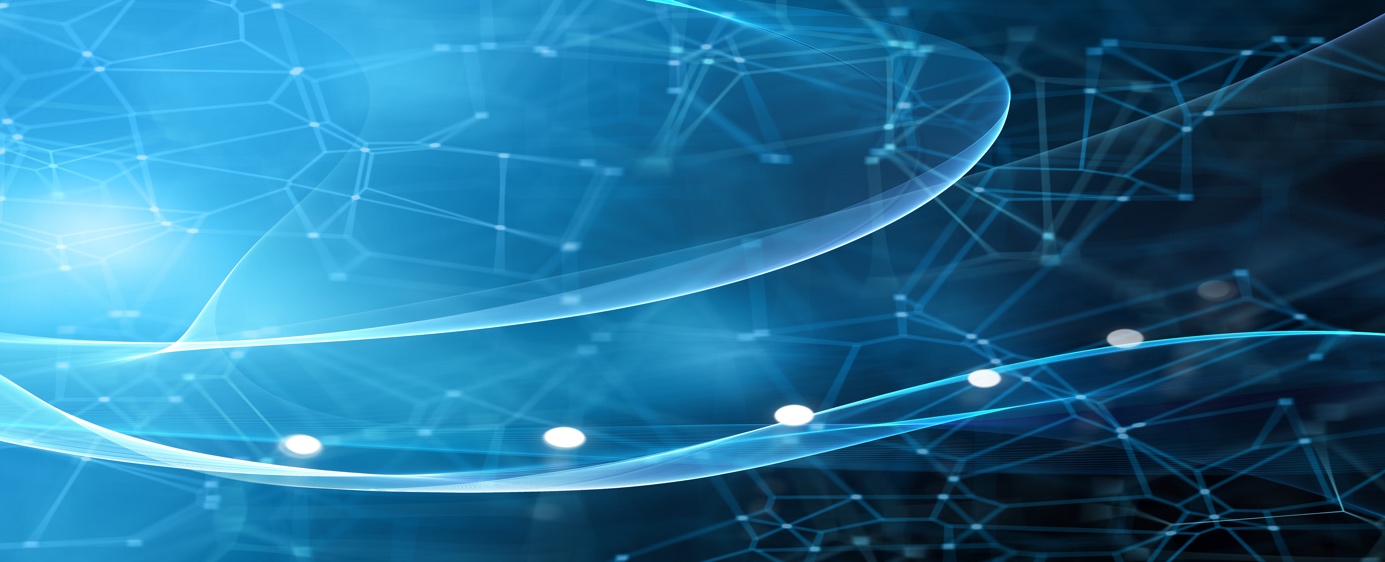 Ce prix récompense des chercheurs travaillant dans des structures publiques de recherche et dont les travaux effectués en France ont été industrialisés dans une PMI-ETI dont le siège social est en France. Les travaux de recherche adresseront en priorité les secteurs électriques, électroniques, numériques et mécaniques.IDENTIFICATION DU CHERCHEUR Nom du chercheur :Organisme de recherche / unité ou laboratoire :Nom de l’Institut Carnot (le cas échéant) :Adresse :Téléphone :Mail :Bref CV : (< 15 lignes + CV détaillé en annexe)Par quel moyen avez-vous connu ce prix ?IDENTIFICATION DE LA PME-ETIRaison sociale:Adresse :Nom du PDG :Coordonnées du PDG (email et téléphone)CA :Nombre d’employés :Date de création :Activité : (< 15 lignes + détails sur l’activité en annexe) :Objet de la coopération entreprise laboratoire15 lignesDates et étapes de la coopération entreprise laboratoire.15 lignesNature des apports technologiques du chercheur:15 lignes (+ détail en annexe, si nécessaire)Etat d’avancement de l’industrialisation :Le transfert technologique du chercheur à l’entreprise est-il terminé ? OUI NONL’industrialisation par l’entreprise est-elle terminée ? OUI NONLa commercialisation a-t-elle commencé ? OUI – NONQuel est la part du Chiffre d’Affaires de l’Entreprise réalisé grâce à ce transfert ? xx% - yy K€Emplois générés ou sauvegardés ?Le chercheur fait-il actuellement des nouveaux développements pour cette même Entreprise ?L’entreprise fera parvenir à travers le chercheur, ses deux dernières liasses fiscales.15 lignesRenvoyer ce dossier à ykassianides@fieec.fr avant le Vendredi 14 septembre 2018, 14H00